TRIN OG TIDSPLAN FOR UDARBEJDELSE AF LOKALE RETNINGSLINJER FOR KRÆNKENDE ADFÆRDTrinDatoAnsvarligØvrige aftalerfx om lokaler, materialer der skal medbringes, invitation til møder m.v.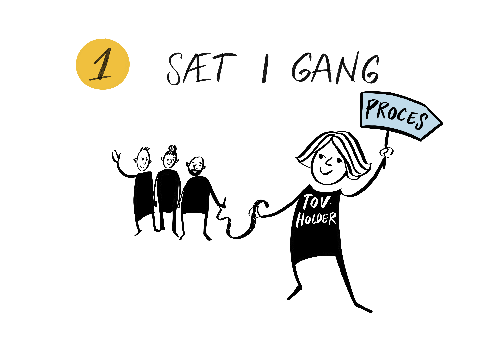 Blank cellBlank cellBlank cell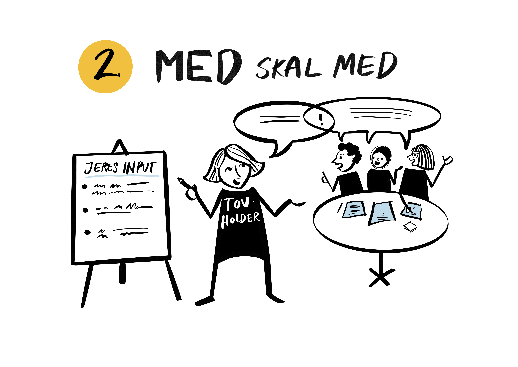 Blank cellBlank cellBlank cell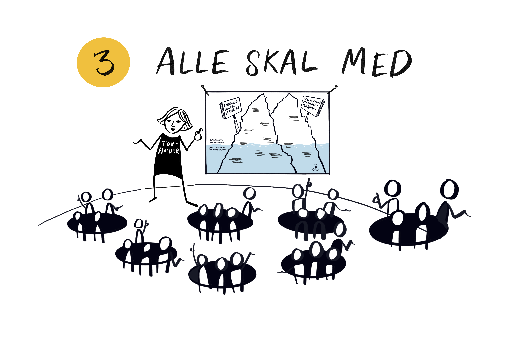 Blank cellBlank cellBlank cell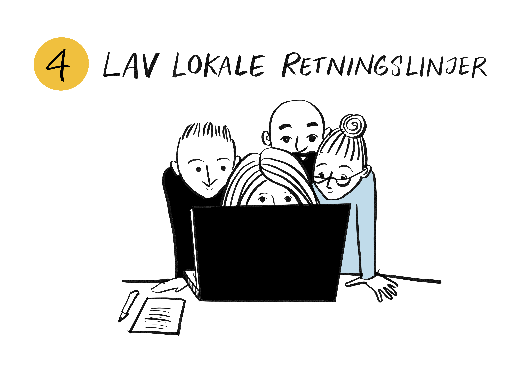 Blank cellBlank cellBlank cell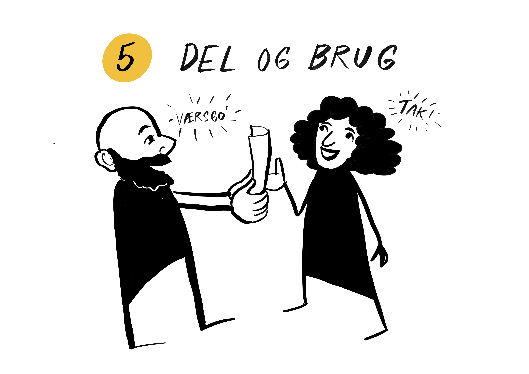 Blank cellBlank cellBlank cell